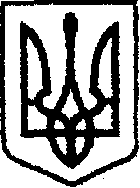 У К Р А Ї Н Ачернігівська обласна державна адміністраціяУПРАВЛІННЯ  КАПІТАЛЬНОГО БУДІВНИЦТВАН А К А Звід  19 квітня 2021 р.                           Чернігів		                    №  12-аг Про право керування  автомобілями     	Відповідно до статей 6, 41 Закону України «Про місцеві державні адміністрації», з метою ефективного використання службових автомобілів, що належать Управлінню капітального будівництва Чернігівської обласної державної адміністрації, та для забезпечення оперативного вирішення виробничих питань,н а к а з у ю:       1. Надати  право керування службовим автомобілем VOLKSWAGEN PASSAT, державний номер СВ 0957 СВ:- Богдану Кривенку, начальнику Управління капітального будівництва Чернігівської обласної державної адміністрації;- Наталії Ковальчук, заступнику начальника Управління – начальнику відділу економічного аналізу та договорів;- Святославу Жабинському, водію автотранспортних засобів відділу адміністративно-господарської та організаційної роботи;- Миколі Багатенку, водію автотранспортних засобів відділу адміністративно-господарської та організаційної роботи;- Олександру Борздому, провідному інженеру відділу організації будівництва та технічного нагляду.       2. Надати  право керування службовим автомобілем PEUGEOT 301, державний номер СВ 7467 ВО:- Богдану Кривенку, начальнику Управління капітального будівництва Чернігівської обласної державної адміністрації;        - Наталії Ковальчук, заступнику начальника Управління – начальнику відділу економічного аналізу та договорів;       -  Валерію Ключнику, начальнику відділу адміністративно-господарської та організаційної роботи;       - Миколі Д'яченку, провідному інженеру з транспорту відділу адміністративно-господарської та організаційної роботи;       - Миколі Багатенку, водію автотранспортних засобів відділу адміністративно-господарської та організаційної роботи;       - Віктору Завадському, водію автотранспортних засобів відділу адміністративно-господарської та організаційної роботи;       - Олександру Васильченку, провідному інженеру відділу адміністративно-господарської та організаційної роботи;       - Олександру Борздому, провідному інженеру відділу організації будівництва та технічного нагляду;       - Олександру Миснику, начальнику відділу експлуатаційного утримання автомобільних доріг;       - Павлу Прокоповичу, начальнику відділу організації будівництва та технічного нагляду;       - Дмитрію Титаренку, провідному інженеру відділу технічного контролю автомобільних доріг.       3.   Надати  право керування службовим автомобілем DAEWO NEXIA, державний номер СВ 1366 ВМ:       -  Валерію Ключнику, начальнику відділу адміністративно-господарської та організаційної роботи;       - Миколі Д'яченку, провідному інженеру з транспорту відділу адміністративно-господарської та організаційної роботи;       - Віктору Завадському, водію автотранспортних засобів відділу адміністративно-господарської та організаційної роботи;       - Святославу Жабинському, водію автотранспортних засобів відділу адміністративно-господарської та організаційної роботи;       - Олександру Васильченку, провідному інженеру відділу адміністративно-господарської та організаційної роботи;       - Олександру Борздому, провідному інженеру відділу організації будівництва та технічного нагляду;       - Олександру Миснику, начальнику відділу експлуатаційного утримання автомобільних доріг;       - Павлу Прокоповичу, начальнику відділу організації будівництва та технічного нагляду;       - Дмитрію Титаренку, провідному інженеру відділу технічного контролю автомобільних доріг.      4. Надати  право керування службовим автомобілем ГАЗ 31105, державний номер СВ 3263 АК:       -  Валерію Ключнику, начальнику відділу адміністративно-господарської та організаційної роботи;       - Миколі Д'яченку, провідному інженеру з транспорту відділу адміністративно-господарської та організаційної роботи;       - Святославу Жабинському, водію автотранспортних засобів відділу адміністративно-господарської та організаційної роботи;       - Миколі Багатенку, водію автотранспортних засобів відділу адміністративно-господарської та організаційної роботи;       - Віктору Завадському, водію автотранспортних засобів відділу адміністративно-господарської та організаційної роботи;       - Олександру Васильченку, провідному інженеру відділу адміністративно-господарської та організаційної роботи;             - Олександру Миснику, начальнику відділу експлуатаційного утримання автомобільних доріг;       - Павлу Прокоповичу, начальнику відділу організації будівництва та технічного нагляду;       - Дмитрію Титаренку, провідному інженеру відділу технічного контролю автомобільних доріг.        5. Встановити, що на час поїздок особи, які здійснюють керування  автомобілями, є відповідальними за використання паливно-мастильних матеріалів, збереження, справний технічний стан та дотримання вимог законодавства щодо використання службових автомобілів.         6. Контроль за виконанням наказу залишаю за собою.Начальник                                                                                   Богдан КРИВЕНКО     